BESN Group Session Feedback Form 2020/21The event you attended today is delivered through the Big Energy Saving Network, a grant programme funded by Citizens Advice. It is designed to equip you with information about tariffs; energy efficiency measures; and to help you save money on your energy bills.We will use your responses to monitor what you have gained from this event and to assess whether it has been beneficial.If you have any questions about the Big Energy Saving Network please contact besn@citizensadvice.org.ukQuestionCircle as applicableCircle as applicableCircle as applicableCircle as applicableCircle as applicableCircle as applicableCircle as applicableCircle as applicable1As a result of today’s event can you tell us if you intend do any of the following:Yes, I have already done thisYes, I have already done thisYes, I intend to do thisYes, I intend to do thisYes, but with further helpYes, but with further helpNoNoaSwitch electricity supplier or tariff	bSign up for the Warm Home Discount schemecSign up for the Priority Service RegisterdTake energy efficiency measures around the homeeApply for a grant or debt write-off fundfTake another actiongTake no action	1Very unhelpful2233445Very helpful2Overall, how helpful was this session?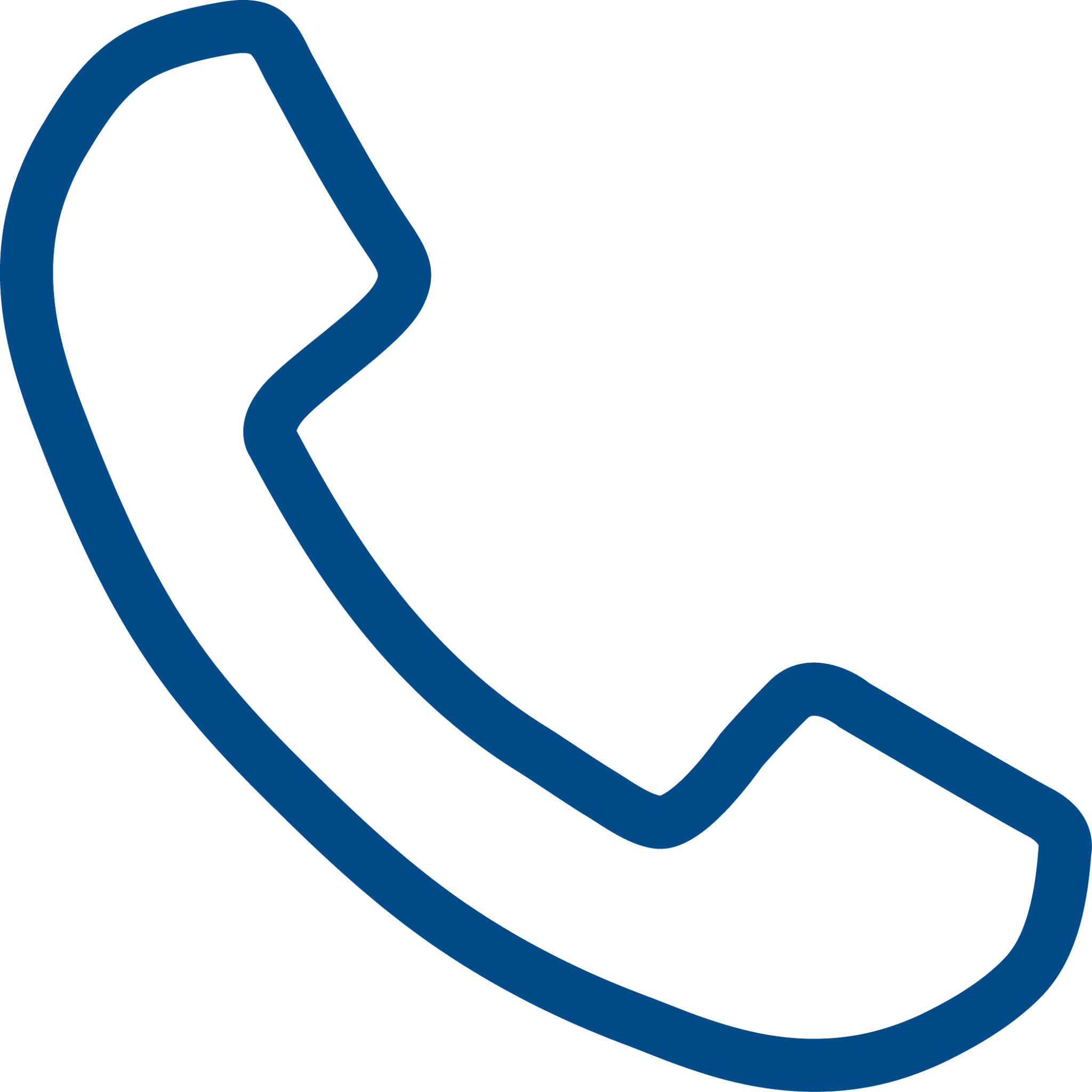 Big Energy Saving Network follow up To help us evaluate the work that we are doing Citizens Advice may contact you at a later date. We will only do this to ask for your feedback about the Big Energy Saving Network event you attended and any actions you have taken as a result. Sometimes we use a trusted research partner to help us to do that. Once the evaluation of the project is complete we will delete your data. To help us conduct this evaluation we need the following information:Please tick to indicate that you understand the above and are happy to supply this information:  ☐ Yes          